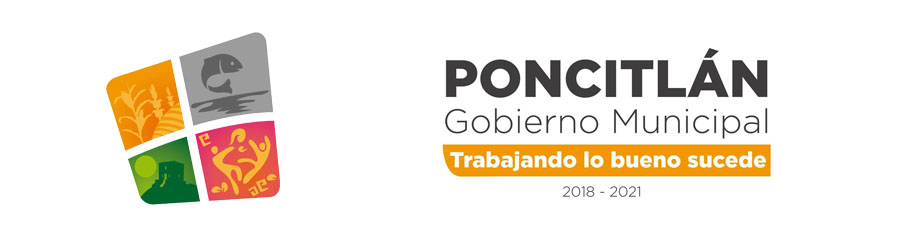 OFICIALIA MAYOR DE PADRON Y LICENCIASINDICADORES MES DE OCTUBRESOLICITUD DE LICENCIAS Y REFRENDO: 26PERMISOS OTORGADOS: 18BAJAS: 1ATENTAMENTEEL OFICIAL MAYOR DE PADRON, LICENCIAS Y REGLAMENTOSGOBIERNO MUNICIPAL PONCITLAN JALISCO 2018 – 2021C. MANUEL MORFIN VELAZCO